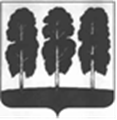 АДМИНИСТРАЦИЯ БЕРЕЗОВСКОГО РАЙОНАХАНТЫ-МАНСИЙСКОГО АВТОНОМНОГО ОКРУГА – ЮГРЫПОСТАНОВЛЕНИЕ от 19.02.2024                                                   	   № 126пгт. БерезовоОб отмене части проекта межевания территории сельского поселения                        Светлый, разработанного в составе документации по планировке территории сельского поселения Светлый, утвержденной постановлением администрации Березовского района от 19.02.2014 № 204 «Об утверждении проекта планировки и межевания территории сельского поселения Светлый» На основании протокола заседания комиссии по землепользованию и застройке от 24 января 2024 года № 1: 1. Отменить проект межевания территории, разработанный в составе документации по планировке территории сельского поселения Светлый, утвержденной постановлением администрации Березовского района от 19.02.2014 № 204 «Об  утверждении проекта планировки и межевания территории сельского поселения Светлый» в части  планировочных кварталов 01:02:03, 01:03:08 чертежа проекта  межевания территории сельского поселения Светлый.2. Опубликовать настоящее постановление в газете «Жизнь Югры» и разместить на официальном веб-сайте органов местного самоуправления Березовского района.3. Настоящее постановление вступает в силу после его официального опубликования.И.о. главы района                                                                                     Г.Г. Кудряшов   